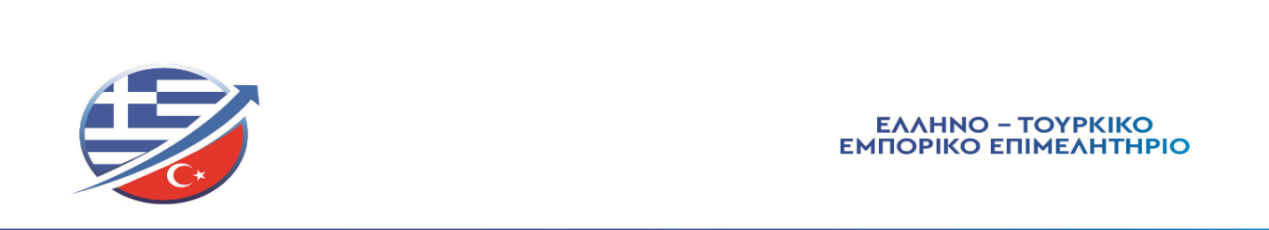 Θέμα:ISTANBUL JEWELRY SHOW 201948th ISTANBUL INTERNATIONAL JEWELRY, WATCH &EQUIPMENT FAIR 48η ΔΙΕΘΝΗΣ ΕΚΘΕΣΗ ΚΟΣΜΗΜΑΤΩΝ, ΡΟΛΟΓΙΩΝ & ΜΗΧΑΝΗΜΑΤΩΝ ΚΑΤΑΣΚΕΥΗΣ ΚΟΣΜΗΜΑΤΩΝΑπό 21 έως 24 Μαρτίου 2019 στην Κωνσταντινούπολη της Τουρκίας. ΕΝΤΥΠΟ  ΣΥΜΜΕΤΟΧΗΣ1. Όνομα  επιχείρησης: 2. Διεύθυνση επιχείρησης:             (και ταχυδρομικό κωδικό)          3. Τηλέφωνο - Κινητό - Φαξ: 4. E-mail - Website Address:5. Στέλεχος που θα εκπροσωπήσει την εταιρεία και θα παραβρεθεί στην έκθεση:Σφραγίδα / Υπογραφή